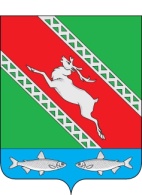 РОССИЙСКАЯ ФЕДЕРАЦИЯИРКУТСКАЯ ОБЛАСТЬАдминистрациямуниципального образования «Катангский район»  П О С Т А Н О В Л Е Н И Е  от 25.01.2021                     с. Ербогачен                            № 23-пО включении движимого имуществав реестр муниципальной собственностимуниципального образования «Катангский район»В соответствии с Положением об организации учета муниципального имущества муниципального образования «Катангский район», утвержденным постановлением администрации муниципального образования «Катангский район» от 22.03.2018 года № 92-п, договором купли-продажи лодки от 25.12.2020 года № 49, актом приема-передачи от 25.12.2020 года, руководствуясь ст. 48 Устава муниципального образования «Катангский район», администрация муниципального образования «Катангский район»П О С Т А Н О В Л Я Е Т: Включить в Реестр муниципальной собственности муниципального образования «Катангский район» движимое имущество, приобретенное администрацией муниципального образования «Катангский район» в соответствии с договором купли-продажи, с характеристиками согласно приложению.Контроль за исполнением настоящего постановления возложить на начальника отдела по управлению муниципальным имуществом и транспортом администрации муниципального образования «Катангский район»                                     Ю. Ю. Щеглову.                Мэр муниципального образования«Катангский район»                                                                                  С. Ю. ЧонскийПриложение к постановлению администрациимуниципального образования«Катангский район»от 25.01.2021 № 23-пХарактеристики движимого имущества для включенияв реестр муниципальной собственности муниципального образования «Катангский район»№№п/пНаименование, модель транспортного средстваТехнические (идентифицирующие) характеристикиКоличество, ед.Стоимость, руб.1ЛодкаДлина 430 см.,ширина 160 см.,масса 190 кг.,грузоподъемность 400 кг.,мощность 30 л. с.,                     год выпуска: 1990                               1530 000,00